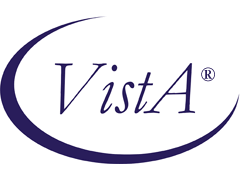 VA FILEMAN (Version 22.0) and KERNEL (Version 8.0)FILE ACCESS SECURITY
July 2007Department of Veterans AffairsVeterans Health Information Technology (VHIT)Common ServicesDocumentation Revision HistoryThe following table displays the revision history for this document. Revisions to the documentation are based on a continuous dialogue with the Security Services Technical Writers and evolving industry standards and styles.Table i: Documentation Revision HistoryContentsDocumentation Revision History	iiiFigures and Tables	viOrientation	viiIntroduction	1VA FileMan Reserved Symbols Used to Implement File Access Security	1What Type of File Access Security is Your Site Using?	3How to Use the File Access Security at Your Site	6Classic VA FileMan File Access Security	6File Level Security Properties	6Kernel File Access Security	9File Level Security Properties	9Index	11Figures and TablesTable i: Documentation Revision History	iiiTable ii: Documentation Symbol Descriptions	viiFigure 1: Example─Use VA FileMan to determine if your site is using Kernel File Access Security	4Figure 2: Example─Security property values in the NEW PERSON file (#200)	4Table 3: File level security properties in Classic VA FileMan file access security	8Table 4: File level security properties in Kernel File Access Security	10OrientationThis manual is intended for use in conjunction with the VA FileMan Version 22.0 as it relates to access security in .How to Use this ManualThis manual uses several methods to highlight different aspects of the material. The following symbols are used in the manual to alert the reader about special information:Various symbols are used throughout the documentation to alert the reader to special information. The following table gives a description of each of these symbols:Table ii: Documentation Symbol DescriptionsDescriptive text is presented in a proportional font (as represented by this font)."Snapshots" of computer online displays (i.e., character-based screen captures/dialogs) and computer source code are shown in a non-proportional font and enclosed within a box. Also included are Graphical User Interface (GUI) Microsoft Windows images (i.e., dialogs or forms).User's responses to online prompts will be boldface type.The "<Enter>" found within these snapshots indicate that the user should press the Enter or Return key on their keyboard.Author's comments are displayed in italics.All uppercase is reserved for the representation of M code, variable names, or the formal name of options, field and file names, and security keys (e.g., the XUPROGMODE key).Conventions for displaying TEST data when used in this document are as follows:The first three digits (prefix) of any Social Security Numbers (SSN) will begin with either "000" or "666". Patient and user names will be formatted as follows: [Application Name]PATIENT,[N] and [Application Name]USER,[N] respectively, where "Application Name" is defined in the Approved Application Abbreviations document, located on the Web site listed below, and where "N" represents the first name as a number spelled out and incremented with each new entry. Who Should Read this Manual?This manual has been written for personnel responsible for implementing security at the Veterans Integrated Service Networks (VISN), to include Information Resource Management (IRM) personnel involved with implementing the same. If you need more information, it is suggested that you look at the various VA OI Health Systems Design & Development (HSD&D) home web pages for a general orientation to  at this address: http://vaww.vista.med.va.gov Reference MaterialsReaders who wish to learn more about VA FileMan should consult the manuals listed below located on the VHA Software Document Library in MS-Word and PDF formats:http://www.va.gov/vdl/application.asp?appid=5 VA FileMan V. 22.0 Release NotesVA FileMan V. 22.0 Installation GuideVA FileMan V. 22.0 Technical ManualVA FileMan V. 22.0 Getting Started ManualVA FileMan V. 22.0 Advanced User ManualVA FileMan V. 22.0 Programmer ManualVA FileMan documentation can also be accessed in HTML format at the following Web site:REDACTED documentation is made available online in Microsoft Word format and in Adobe Acrobat Portable Document Format (PDF). Adobe Acrobat Portable (PDF) documents must be read using the Adobe Acrobat Reader (i.e., ACROREAD.EXE), which is freely distributed by Adobe Systems Incorporated at the following web address:	http://www.adobe.com/  documentation and software can also be downloaded from the Enterprise VistA Support (EVS) anonymous directories:Preferred Method	download.vista.med.va.govAlbany OIFO	REDACTEDHines OIFO	REDACTEDSalt Lake City OIFO	REDACTEDHow to Obtain Technical Information OnlineObtaining Data Dictionary ListingsTechnical information about VistA M-based files and their associated fields is stored in data dictionaries. You can use the List File Attributes option on the Data Dictionary Utilities submenu in VA FileMan to print formatted data dictionaries.IntroductionVA FileMan is 's database management system. VA FileMan APIs are divided up into two categories: Classic VA FileMan─Certain modules within VA FileMan are callable by other M routines or when using the VA FileMan exported menu options. File access security checking is performed via Classic FileMan APIs. Database Server (DBS)─No file access security checking is performed on VA FileMan Database Server (DBS) calls because they separate interactions with the database created by programmers. They are "silent," meaning there is no interaction with the end-user.VA FileMan Reserved Symbols Used to Implement File Access SecurityVA FileMan recognizes the two symbols listed below. All other symbols are available to use in order to implement site file access security via Classic FileMan APIs at the developer or VA Facilities discretion. DUZ(0) is set after the user has been validated by the Kernel. The value for any user's DUZ(0) can be found in the NEW PERSON file (#200), FILE MANAGER ACCESS CODE field (#3). At-sign (@)─Programmer access in  is defined as DUZ(0)="@". It grants the privilege to become a programmer in . Programmer access allows you to work outside many of the security controls enforced by VA FileMan, enables access to all VA FileMan files, access to modify data dictionaries, etc. It is important to proceed with caution when having access to the system in this way.Caret (^)─The caret (^) trumps the at-sign (@). For example, if the user's DUZ(0)="@", but WR ACCESS is set to a caret (^), that user cannot write (e.g., via the VA FileMan Enter Or Edit File Entries option) to that file. This is often used at the field level, obstructing all DUZ(0) access to that field.What Type of File Access Security is Your Site Using?Security control for file access at VA Facilities is implemented via either of the following two methods: Classic VA FileMan file access securityKernel File Access SecurityIn order to know how to manage file security at your site, it is first necessary to determine which security implementation your site is using. An easy way to determine if the Kernel File Access Security option [XUFILEACCESS] has been implemented is to use the VA FileMan Data Dictionary Utilities option [DI DDU], as shown in Figure 1.Select the List File Attributes option [DILIST]. At the "START WITH WHAT FILE:" prompt, select a VistA Fileman file from which to display the data dictionary. If your site is using Kernel File Access Security, the following message will appear after the file description and security access information is displayed, Figure 1:(NOTE: Kernel's File Access Security has been installed in this UCI.)VA FileMan 22.0Select OPTION: ?    Answer with OPTION NUMBER, or NAME   Choose from:   1            ENTER OR EDIT FILE ENTRIES   2            PRINT FILE ENTRIES   3            SEARCH FILE ENTRIES   4            MODIFY FILE ATTRIBUTES   5            INQUIRE TO FILE ENTRIES   6            UTILITY FUNCTIONS   7            OTHER OPTIONS   8            DATA DICTIONARY UTILITIES   9            TRANSFER ENTRIESSelect OPTION: 8 <Enter> DATA DICTIONARY UTILITIESSelect DATA DICTIONARY UTILITY OPTION: ?    Answer with DATA DICTIONARY UTILITY OPTION NUMBER, or NAME   Choose from:   1            LIST FILE ATTRIBUTES   2            MAP POINTER RELATIONS   3            CHECK/FIX DD STRUCTURESelect DATA DICTIONARY UTILITY OPTION: 1 <Enter> LIST FILE ATTRIBUTESSTART WITH WHAT FILE: FILE// EXAMPLE <Enter>      GO TO WHAT FILE: EXAMPLE// <Enter>      Select SUB-FILE: <Enter>Select LISTING FORMAT: STANDARD// <Enter>Start with field: FIRST// <Enter>DEVICE:  <Enter>    Right Margin: 80// <Enter>STANDARD DATA DICTIONARY #123 -- EXAMPLE FILE    JUN 5,2007@15:57:14  PAGE 1STORED IN ^MYGLOBAL(123,  (999 ENTRIES)  SITE: NVS.FO-ANYSITE.MED.VA.GOV        UCI: NVS,NOU (VERSION 8.0)DATA          NAME                  GLOBAL        DATAELEMENT       TITLE                 LOCATION      TYPE-------------------------------------------------------------------------------This is an example file.              DD ACCESS: @              RD ACCESS: D              WR ACCESS: d              ACCESS: d           LAYGO ACCESS: d           AUDIT ACCESS: @        (NOTE: Kernel's File Access Security has been installed in this UCI.)[Data Dictionary listing continues as it would normally…]Figure 1: Example─Use VA FileMan to determine if your site is using Kernel File Access SecurityIf your VA Facility has implemented Kernel File Access Security, it is not using Classic VA FileMan file access security.Figure 2 shows user field values in the NEW PERSON file (#200) using the same fictitious EXAMPLE file (#123) from Figure 1. NEW PERSON LIST                        JUN  6,2007  06:18    PAGE 1                                                   FILE MANAGERNAME                                               ACCESS CODE                                 WR      AUDITFILE                       ACCESS  ACCESS  ACCESS  ACCESS  ACCESS  ACCESS---------------------------------------------------------------------------------------------FMUSER,ONE                                         dSEXAMPLE                                            YESFigure 2: Example─Security property values in the NEW PERSON file (#200)A Null value is equal to a "NO." In Figure 2, the DUZ(0) for the user named ONE FMUSER is equal to “dS.” Based on the security access shown in Figure 1, this indicates that the user does not have READ (RD) access. How to Use the File Access Security at Your SiteIf your VA Facility is not using Kernel File Access Security, read the section titled "Classic VA FileMan File Access Security"If your VA Facility is using Kernel File Access Security, read the section titled "Kernel File Access Security" Classic VA FileMan File Access SecurityGiven the example in Figure 1, if you do not see the message "(NOTE: Kernel's File Access Security has been installed in this UCI.)" when displaying a VistA file in the VA FileMan Data Dictionary Utilities option, then your site has not implemented Kernel File Access Security. This means that file access security at your site is implemented based on VA FileMan symbol(s) that are set into the security access property for a particular file via Classic FileMan APIs. User file access is based upon the VA FileMan symbols contained in the DUZ(0) value. ExampleIn this example, the RD ACCESS for the fictitious file, EXAMPLE file (#123), in Figure 1 is equal to "D," and the user’s DUZ(0) is equal to "AaZz." This means that the user will not be able to view the data via VA FileMan’s exported menus because the DUZ(0) does not contain the symbol "D." If that same user’s DUZ(0) was equal to AaDZz, then the user is authorized to view the file's data via the VA FileMan’s exported menus because the DUZ(0) contains the symbol "D."File Level Security PropertiesThere are six security properties involved with file access security, Table 3. If a security property is not defined, the value is null. In the Classic VA FileMan file access security environment, properties with null values open up full user access to the VA FileMan exported menu option(s) for that property.Table 3: File level security properties in Classic VA FileMan file access securityKernel File Access SecurityGiven the example in Figure 1, if you do see the message "(NOTE: Kernel's File Access Security has been installed in this UCI.)" when displaying a VistA file in the VA FileMan Data Dictionary Utilities option, file access security is controlled by the ACCESSIBLE FILE multiple (#32) in the NEW PERSON file (#200). This means that file access security to a particular file is not based on the VA FileMan Access Code DUZ(0) value. Rather, a lookup is done on the user’s ACCESSIBLE FILE multiple (#32) record in the NEW PERSON file (#200)  to determine which accesses are allowed to the file in question via VA FileMan exported menus. If the users VA FileMan Access Code [i.e., DUZ(0)] is equal to the at-sign (@), they are allowed access to all files.File Level Security PropertiesThere are six security properties involved with file access security that are equivalent to the Classic VA FileMan file access security, Table 4. Unlike Classic VA FileMan file access security, in a Kernel File Access Security environment, if the security property is not defined, the VA FileMan exported menu option(s) for that property are not open to full access for users. Table 4: File level security properties in Kernel File Access SecurityIndexAACCESSIBLE FILE multiple (#32), 10Adobe Acrobat Reader, xAnonymous Directories, xiApproved Application Abbreviations, xAUDIT security properties, 7, 10CClassic VA FileMan APIs, 1Classic VA FileMan file access security, 3, 7, 12Is Your Site Using Classic VA FileMan File Access Security?, 7Security Access and Properties, 7Contents, vDData DictionaryData Dictionary Utilities Menu, xi, 3Listings, xiDATA DICTIONARY security properties, 8, 10Database Server (DBS) APIs, 1DELETE "DEL" security properties, 8, 11Document History, iiiDocumentation Symbols, ixDUZ(0)="@", 1EEVS Anonymous Directories, xiFFigures, viiFile Access SecurityClassic VA FileMan file access security, 3, 7, 12Kernel File Access Security, 3, 10, 12Security Access and Properties, 7, 10file access security via Classic FileMan APIsat-sign (@), 1caret (^), 1File Access Security, VA FileMan Symbols Used to Implement, 1File Level Security Properties, 7, 10FILE MANAGER ACCESS CODE field (#3), 1FileManClassic VA FileMan APIs, 1Database Server (DBS), 1symbols used to implement file access security, 1VistA's database management system, 1FILEMANAGER ACCESS CODE field (#3), 7FTP directories, xiHHow toObtain Technical Information Online, xiHow to Use this Manual, ixIIntroduction, 1Is Your Site Using Classic VA FileMan File Access Security?, 7Is Your Site Using Kernel File Access Security?, 10KKernel File Access Security, 3, 10, 12DI DDU, 3Is Your Site Using Kernel File Access Security?, 10Security Access and Properties, 10VA FileMan Data Dictionary Utilities, 3XUFILEACCESS, 3LLAYGO security properties, 8, 11List File Attributes Option, xi, 3Mmenu textList File Attributes, xi, 3NNEW PERSON file (#200)ACCESSIBLE FILE multiple (#32), 10FILE MANAGER ACCESS CODE field (#3), 1OOnlineTechnical Information, How to Obtain, xiOrientation, ixconventions for displaying TEST data, ixEVS Anonymous Directories, xiPpatient & user namestest data, ixProgrammer accessDUZ(0)="@", 1RREAD "RD" security properties, 8, 11Reference Materials, xRevision History, iiiSsecurity propertiesAUDIT, 7, 10DATA DICTIONARY, 8, 10DELETE "DEL", 8, 11LAYGO, 8, 11READ "RD", 8, 11WRITE "WR", 9, 11Social Security Numberstest data, ixSymbols Found in the Documentation, ixTtest datapatient & user names, ixSocial Security Numbers, ixVVA FileMan file access security, Classic, 3, 7, 12Is Your Site Using Classic VA FileMan File Access Security?, 7Security Access and Properties, 7VA FileMan Symbols Used to Implement File Access Security, 1VistA's database management system, FileMan, 1WWho Should Read this Manual?, xWRITE "WR" security properties, 9, 11DateDescriptionAuthor7/2007First release of document.REDACTEDSymbolDescription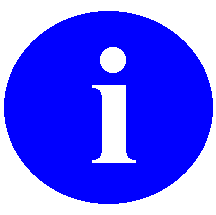 Used to inform the reader of general information including references to additional reading materialUsed to caution the reader to take special notice of critical informationThe list of Approved Application Abbreviations can be found at the following Web site: REDACTEDFor more information on the use of Adobe Acrobat Reader, please refer to the "Adobe Acrobat Quick Guide" at the following web address: http://vista.med.va.gov/iis/acrobat/index.asp This method transmits the files from the first available FTP server.For details about obtaining data dictionaries and about the formats available, please refer to the "List File Attributes" chapter in the "File Management" section of the VA FileMan Advanced User Manual located at the following address:http://www.va.gov/vdl/application.asp?appid=5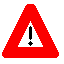 DISCLAIMER: The appearance of external hyperlink references in this manual does not constitute endorsement by the Department of Veterans Affairs (VA) of this Web site or the information, products, or services contained therein. The VA does not exercise any editorial control over the information you may find at these locations. Such links are provided and are consistent with the stated purpose of this VA Intranet Service. Another implementation of file access security checking is done via Kernel File Access Security. This topic is detailed further in this documentation.There is no further discussion about the VA FileMan Database Server (DBS) calls in this documentation.For information about DUZ(0)="@" programmer access in , consult the VA FileMan V. 22.0 Programmer Manual, located on the VHA Software Document Library:http://www.va.gov/vdl/application.asp?appid=5  The file used to create the screen capture in Figure 1 is fictitious and used only for the purposes of this example.Developers can also verify Kernel File Access Security by checking for the ^VA(200,"AFOF") cross-reference. If it exists, then Kernel File Access Security has been implemented.For information on the difference between Kernel and VA Classic FileMan file access security, see the following topic "Difference in Behavior Between Kernel File Access Security and Classic VA FileMan File Access Security" in this documentation.For information about Kernel File Access Security, consult the Kernel Systems Management Guide, Version 8.0, in the "File Access Security" chapter, located on the VHA Software Document Library:http://www.va.gov/vdl/application.asp?appid=10  Difference in Behavior Between Kernel File Access Security and Classic VA FileMan File Access Security In the Classic VA FileMan file access security environment, the user (shown in the previous example) would not be authorized to view the data contained in the EXAMPLE file (#123) via the VA FileMan exported menu option(s) because the user's (ONE FMUSER) FILEMANAGER ACCESS CODE field (#3) does not contain the symbol "D." However, in a Kernel File Access Security environment, the file RD ACCESS is set to Yes for the user. Hence the user would be able to view the data.AccessSecurity Property DescriptionProperty Location (Classic VA FileMan)AUDITThe AUDIT security property controls the setting of auditing characteristics and the deletion of audit trails. Examples of the VA FileMan options that this property controls are as follows: Fields Being Audited [DIAUDITED FIELDS]Data Dictionaries Being Audited [DIAUDIT DD]Purge Data Audits [DIAUDIT PURGE DATA]Purge DD Audits [DIAUDIT PURGE DD]Turn Data Audit On/Off [DIAUDIT TURN ON/OFF]^DIC(<file number>,0,”AUDIT”)=<value>DATA DICTIONARY
"DD"The DATA DICTIONARY security property controls who has access to modify the data dictionary. Examples of the VA FileMan options that this property controls are as follows: Modify File Attributes [DIMODIFY]Utility Functions [DIUTILITY]/(Data Dictionary [DIDDU])^DIC(<file number>,0,”DD”)=<value>DELETE ""The DELETE security property controls who can delete an existing record that is contained within the file. Examples of the VA FileMan options that this property controls are as follows: Enter or Edit File Entries [DIEDIT]Transfer Entries [DITRANSFER]^DIC(<file number>,0,””)=<value>LAYGOThe LAYGO (Learn As You Go) security property controls who can add a new record to the file. Examples of the VA FileMan options that this property controls are as follows: Enter or Edit File Entries [DIEDIT]NOTE: You must have LAYGO and WRITE access to a file to add new entries. In addition, you must have WRITE access at the field level for all required identifier fields.^DIC(<file number>,0,”LAYGO”)=<value>READ "RD"The Read security property controls who has access to read data contained within a file. Examples of the VA FileMan options that this property controls are as follows: Print File Entries [DIPRINT]Search File Entries [DISEARCH]Inquire to File Entries [DIINQUIRE]Statistics [DISTATISTICS], List File Attributes [DILIST]Transfer File Entries [DITRANSFER]  (transfer-from file)^DIC(<file number>,0,”RD”)=<value> WRITE "WR"The WRITE security property controls who can alter data in an existing record that is contained within the file. Examples of the VA FileMan options that this property controls are as follows: Enter or Edit File Entries [DIEDIT]Transfer [File] Entries [DITRANSFER] (transfer-to file)^DIC(<file number>,0,”WR”)=<value>Kernel File Access Security is known as an Access Control List in other systems.These same security properties left undefined in a Classic VA FileMan file access security environment open the related VA FileMan exported menu option(s) up to full access for users.AccessSecurity Property DescriptionProperty Location (Kernel File
Access Security)AUDITThe AUDIT security property controls the setting of auditing characteristics and the deletion of audit trails. Examples of the VA FileMan options that this property controls are as follows: Fields Being Audited [DIAUDITED FIELDS]Data Dictionaries Being Audited [DIAUDIT DD]Purge Data Audits [DIAUDIT PURGE DATA]Purge DD Audits [DIAUDIT PURGE DD]Turn Data Audit On/Off [DIAUDIT TURN ON/OFF]File: NEW PERSON (#200)Multiple: ACCESSIBLE FILE (#32)Property: AUDIT ACCESS (#6)DATA DICTIONARY
"DD"The DATA DICTIONARY security property controls who has access to modify the data dictionary. Examples of the VA FileMan options that this property controls are as follows: Modify File Attributes [DIMODIFY]Utility Functions [DIUTILITY]/(Data Dictionary [DIDDU])File: NEW PERSON (#200)Multiple: ACCESSIBLE FILE (#32)Property: DATA DICTIONARY ACCESS (#1)DELETE ""The DELETE security property controls who can delete an existing record that is contained within the file. Examples of the VA FileMan options that this property controls are as follows: Enter or Edit File Entries [DIEDIT]Transfer Entries [DITRANSFER]File: NEW PERSON (#200)Multiple: ACCESSIBLE FILE (#32)Property: DELETE ACCESS (#2)LAYGOThe LAYGO (Learn As You Go) security property controls who can add a new record to the file. Examples of the VA FileMan options that this property controls are as follows: Enter or Edit File Entries [DIEDIT]NOTE: You must have LAYGO as well as WRITE access to a file to add new entries. Additionally, you must have WRITE access at the field level for all required identifier fields.File: NEW PERSON (#200)Multiple: ACCESSIBLE FILE (#32)Property: LAYGO ACCESS (#3)READ "RD"The READ security property controls who has access to read data contained within a file. Examples of the VA FileMan options that this property controls are as follows: Print File Entries [DIPRINT]Search File Entries [DISEARCH]Inquire to File Entries [DIINQUIRE]Statistics [DISTATISTICS], List File Attributes [DILIST]Transfer File Entries [DITRANSFER]  (transfer-from file)File: NEW PERSON (#200)Multiple: ACCESSIBLE FILE (#32)Property: READ ACCESS (#4) WRITE "WR"The WRITE security property controls who can alter data in an existing record that is contained within the file. Examples of the VA FileMan options that this property controls are as follows: Enter or Edit File Entries [DIEDIT]Transfer [File] Entries [DITRANSFER] (transfer-to file)File: NEW PERSON (#200)Multiple: ACCESSIBLE FILE (#32)Property: WRITE ACCESS (#5)